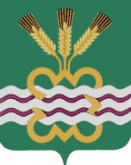 ГЛАВА МУНИЦИПАЛЬНОГО ОБРАЗОВАНИЯКАМЕНСКИЙ ГОРОДСКОЙ ОКРУГПОСТАНОВЛЕНИЕ14.03.2022                                                                                                  №420п. МартюшОб установлении исходного значения размера вреда при превышении допустимых нагрузок на ось транспортного средства для автомобильной дороги и постоянных коэффициентов для автомобильных дорог общего пользования местного значения Каменского городского округа В соответствии с Постановлением Правительства Российской Федерации от 31.01.2020 №67 «Об утверждении Правил возмещения вреда, причиняемого тяжеловесными транспортными средствами, об изменении и признании утратившими силу некоторых актов Правительства Российской Федерации», руководствуясь Уставом МО «Каменский городской округ» ПОСТАНОВЛЯЮ:1. Установить исходное значение размера вреда при превышении допустимых нагрузок на ось транспортного средства для автомобильной дороги и постоянные коэффициенты для автомобильных дорог общего пользования местного значения Каменского  городского округа (приложение).2. Расчеты и взимание платы в счет возмещения вреда, причиняемого автомобильным дорогам, а также возврат излишне уплаченных (взысканных) платежей в счет возмещения вреда, осуществлять в соответствии с Правилами возмещения вреда, причиняемого тяжеловесными транспортными средствами, утвержденными Постановлением Правительства Российской Федерации от 31.01.2020 № 67 «Об утверждении правил возмещения вреда, причиняемого тяжеловесными транспортными средствами, об изменении и признании утратившими силу некоторых актов Правительства Российской Федерации», и настоящим Постановлением.3. Опубликовать настоящее постановление в газете «Пламя» и разместить на официальном сайте Каменского городско округа в сети Интернет.4. Контроль за выполнением настоящего постановления возложить на Заместителя Главы Администрации по вопросам ЖКХ, строительству, энергетики и связи А.П. Баранова.Глава городского округа					          	С.А. Белоусов   			      Приложениек постановлению АдминистрацииКаменского городского округа     От14.03.2022г. № 420Исходное значение размера вреда при превышении допустимых нагрузок на ось транспортного средства для автомобильной дороги и постоянные коэффициенты для автомобильных дорог общего пользования местного значения Каменского городского округа№ п/пНормативная нагрузка на ось транспортного средства для автомобильной дороги, т.Исходное значение размера вреда руб./100 кмПостоянные коэффициентыПостоянные коэффициенты№ п/пНормативная нагрузка на ось транспортного средства для автомобильной дороги, т.Исходное значение размера вреда руб./100 кмab1.685007,30,272.10184037,72,43.11,584039,52,7